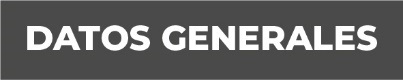 Nombre: Chontal Cobaxin TeresaGrado de Escolaridad: Licenciatura en DerechoCédula Profesional (Licenciatura): 7442283Teléfono de Oficina 2292763900. Ext. 2004Correo Electrónico  Formación Académica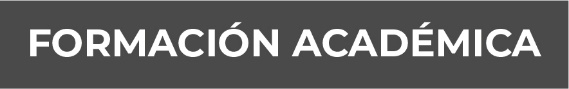 AñoLicenciatura en DerechoUniversidad Del Golfo De México, Campus San Andrés Tuxtla, Ver. Periodo: 2004 – 2008Trayectoria Profesional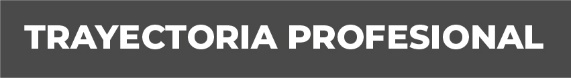 AñoNoviembre 2013 Auxiliar Administrativo en la Agencia del Ministerio Público Investigador Especializado en Delitos Sexuales Vs. La Libertada Sexual y Vs. La Familia de la ciudad  de  San Andrés Tuxtla, Ver.Octubre del 2014, Oficial Secretario en la Agencia del Ministerio Público Investigador Especializado en Delitos Sexuales Vs. La Libertada Sexual y Vs. La Familia de la ciudad  de  Veracruz, Ver.11 de Mayo del 2016 al 31 de julio del 2019, Auxiliar del Fiscal en la Fiscalía Especializada en la Investigación de Delitos de Violencia contra la Familia, Mujeres, Niñas y Niños y de Trata de Personas, Veracruz, ver.Agosto del 2019, a la fecha Fiscal Segunda en la Fiscalía Especializada en la Investigación de Delitos de Violencia contra la Familia, Mujeres, Niñas y Niños y de Trata de Personas, Veracruz, ver. Conocimiento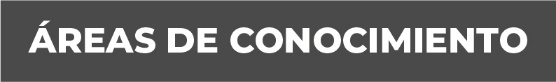 Derecho Penal Derecho penal acusatorio